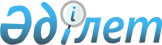 Қазақстан Республикасы Үкіметінің 2007 жылғы 10 желтоқсандағы № 1212 қаулысына өзгерістер енгізу туралы
					
			Күшін жойған
			
			
		
					Қазақстан Республикасы Үкіметінің 2010 жылғы 1 қыркүйектегі № 866 Қаулысы. Күші жойылды - Қазақстан Республикасы Үкіметінің 2012 жылғы 10 қазандағы № 1284 Қаулысымен

      Ескерту. Күші жойылды - ҚР Үкіметінің 2012.10.10 № 1284 Қаулысымен.      Қазақстан Республикасының Үкіметі ҚАУЛЫ ЕТЕДІ:



      1. «Қазақстан Республикасы Табиғи монополияларды реттеу агенттігінің басқармасындағы Қазақстан Республикасы Үкіметінің өкілдері туралы» Қазақстан Республикасы Үкіметінің 2007 жылғы 10 желтоқсандағы № 1212 қаулысына мынадай өзгерістер енгізілсін:



      1-тармақта:



      «Қазақстан Республикасының Экономика және бюджеттік жоспарлау министрі Сұлтанов Бақыт Тұрлыханұлы» деген сөздер «Қазақстан Республикасының Мұнай және газ вице-министрі Қиынов Ләззат Кетебайұлы» деген сөздермен ауыстырылсын;



      «Энергетика және минералдық ресурстар» деген сөздер «Индустрия және жаңа технологиялар» деген сөздермен ауыстырылсын.



      2. Осы қаулы қол қойылған күнінен бастап қолданысқа енгізіледі.      Қазақстан Республикасының

      Премьер-Министрі                                 К. Мәсімов
					© 2012. Қазақстан Республикасы Әділет министрлігінің «Қазақстан Республикасының Заңнама және құқықтық ақпарат институты» ШЖҚ РМК
				